LAMPIRAN MATERIIPA (penggolongan tumbuhan berdasarkan akar)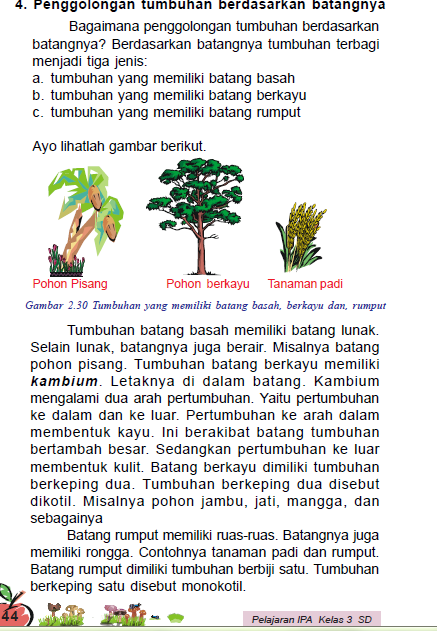 Matematika (Soal cerita pengurangan dan penjumlahan)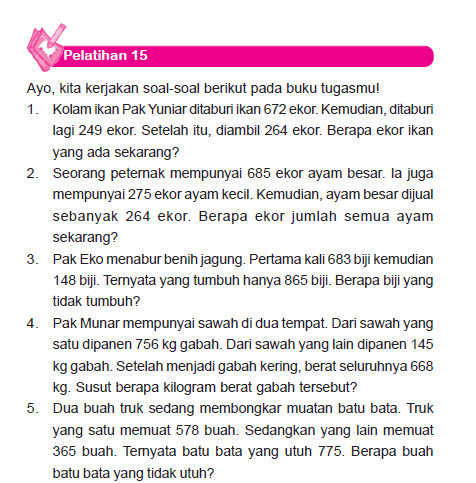 